Что такое ГРИПП?Если вы думаете, что грипп – это просто грипп, Вы очень сильно заблуждаетесь! Необходимо помнить, что грипп бывает 3-х видов: -А-, -В-, -С-. Наиболее болезненно протекает именно грипп -А-. каждый год вирус гриппа мутирует, именно по этой причине врачи настаивают не ежегодной вакцинации населения.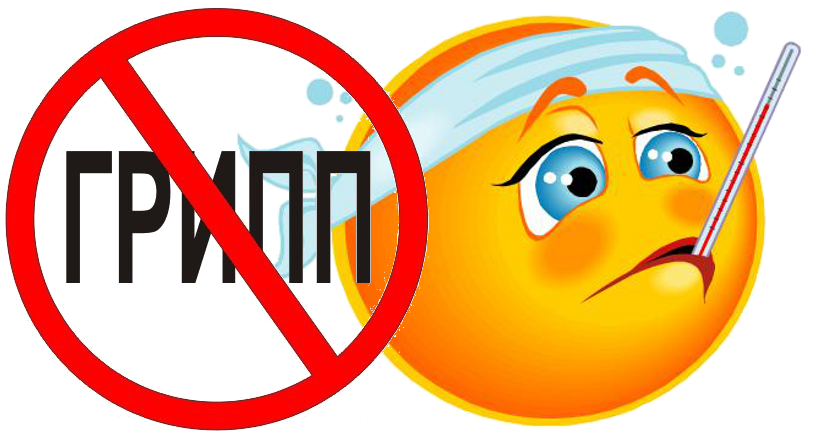 Что такое ОРВИ?ОРВИ-объединяет острые респираторные инфекции, которые в редких случаях вызывают осложнения. 
ОРВИ приносят множество неудобств, однако, они не могут сравниться по симптомам с гриппом.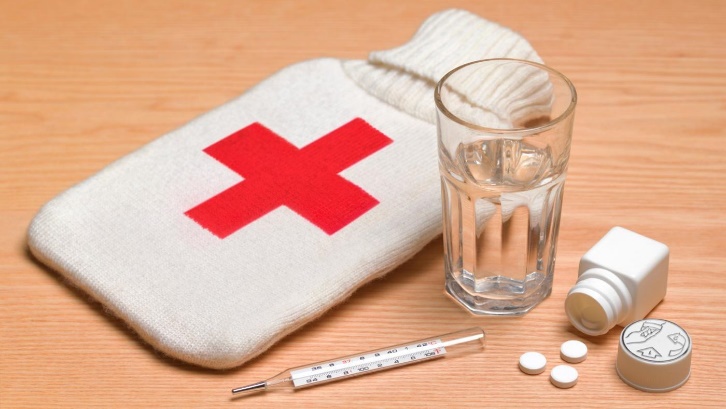 Признаки и симптомы ГРИППАГрипп приходит неожиданно и в считанные часы полностью захватывает Ваш организм.Гриппу свойственно резкое повышение температуры (в отдельных случаях до 40,5 градусов), повышенная чувствительность к свету, ломота во всем организме, а также головные и мышечные боли.В первые сутки заболевания гриппом, нет насморка, что свойственно данному вирусу.Наиболее активная фаза гриппа приходится на 3-5 день заболевания, а окончательное выздоровление приходится на 8-10 день.Учитывая, что инфекция гриппа поражает сосуды, именно по этой причине возможны кровоизлияния: дёсенные и носовые.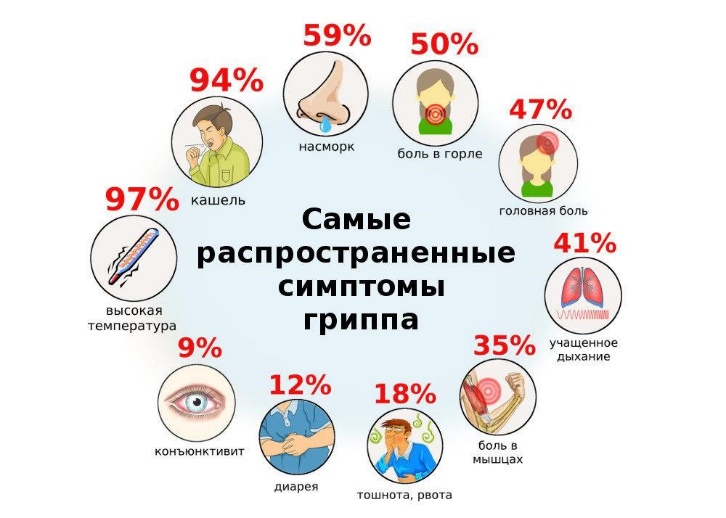 Признаки и симптомы ОРВИБолезнь проступает постепенно и чаще всего начинается с утомляемости и внешнего проявления вируса, например, насморка.На следующий день после активации заболевания проступает суховатый кашель, который со временем трансформируется в мокрый (отхаркивающийся).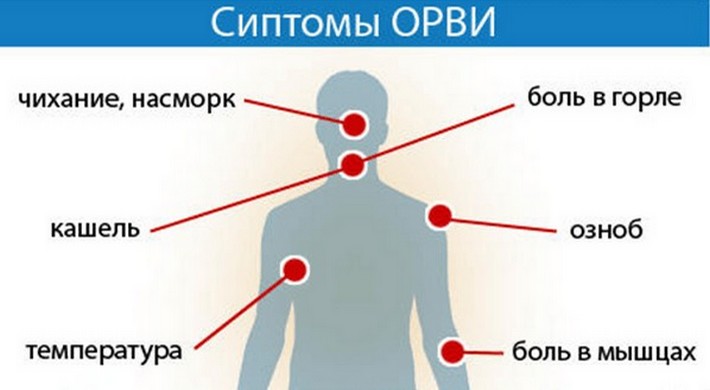 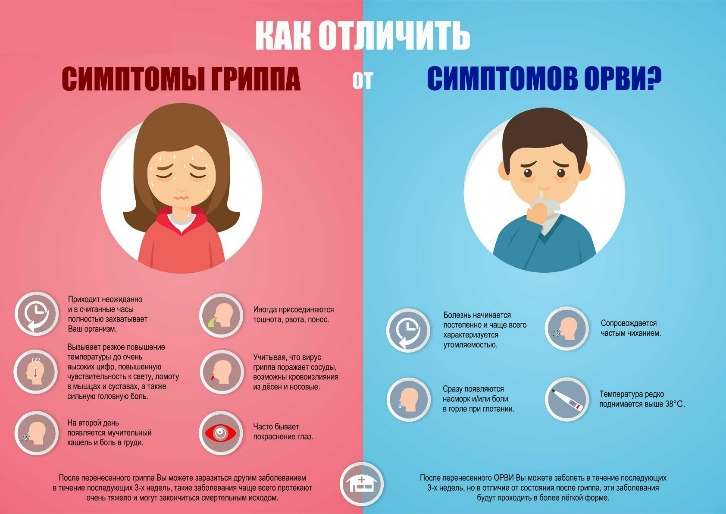 Профилактика ГРИППА и ОРВИЕшьте цитрусовые, сладкий перец, молочные и кисломолочные продукты, твердые сыры, отварную рыбу, говядину, морковь со сметаной, изюмом или курагой. Витамины А, С, цинк и кальций, содержащиеся в этих продуктах, предупреждают простуды и облегчают их лечение. Но в острый период болезни не пейте молоко-оно затягивает лечение.Утром и вечером съедайте ½ грейпфрута – это хорошая профилактика ангины. В грейпфруте содержатся дубильные вещества, которые создают защитную пленку на слизистой.Берегите ноги от переохлаждения и сырости. Если все же промочили ноги, пропарьте их в горчичной ванночке (на 1 л воды 2 ст.ложки порошка горчицы), высушите полотенцем и наденьте шерстяные носки.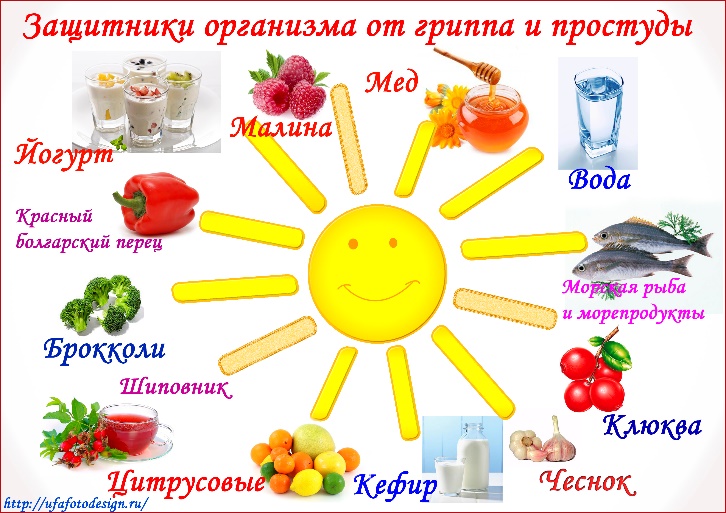 Заведующий отделением социального обслуживания на дому №1Семенюк Ксения СергеевнаЗаведующий отделением социального обслуживания на дому №2Худякова Ольга ВладимировнаНаш адрес:Челябинская область, Сосновский район, с. Долгодеревенское, ул. Северная, д. 14,тел.: 8 (35144) 5-22-53;8-904-801-09-38Часы работы: Понедельник – Четвергс 8-45 до 17-00Пятница с 8-45 до 16-00Обед:с 13-00 до 13-51Официальный сайт:kcso16.eps74.ruЭлектронная почта:mukcson_sosnovka@mail.ru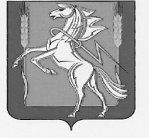 МУНИЦИПАЛЬНОЕ УЧРЕЖДЕНИЕ«КОМПЛЕКСНЫЙ ЦЕНТР СОЦИАЛЬНОГО ОБСЛУЖИВАНИЯ НАСЕЛЕНИЯ» СОСНОВСКОГО МУНИЦИПАЛЬНОГО РАЙОНАЧЕЛЯБИНСКОЙ ОБЛАСТИ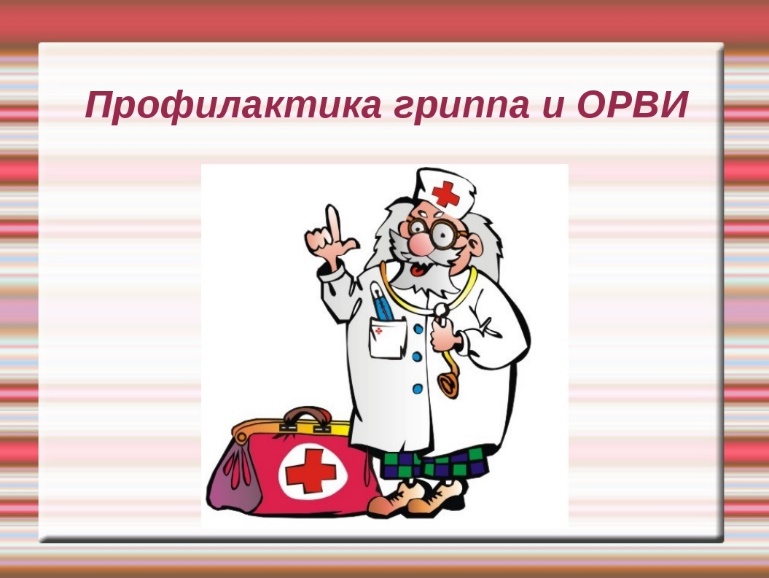 Отделение социального обслуживания на домус. Долгодеревенское,2022 год